artes - caricatura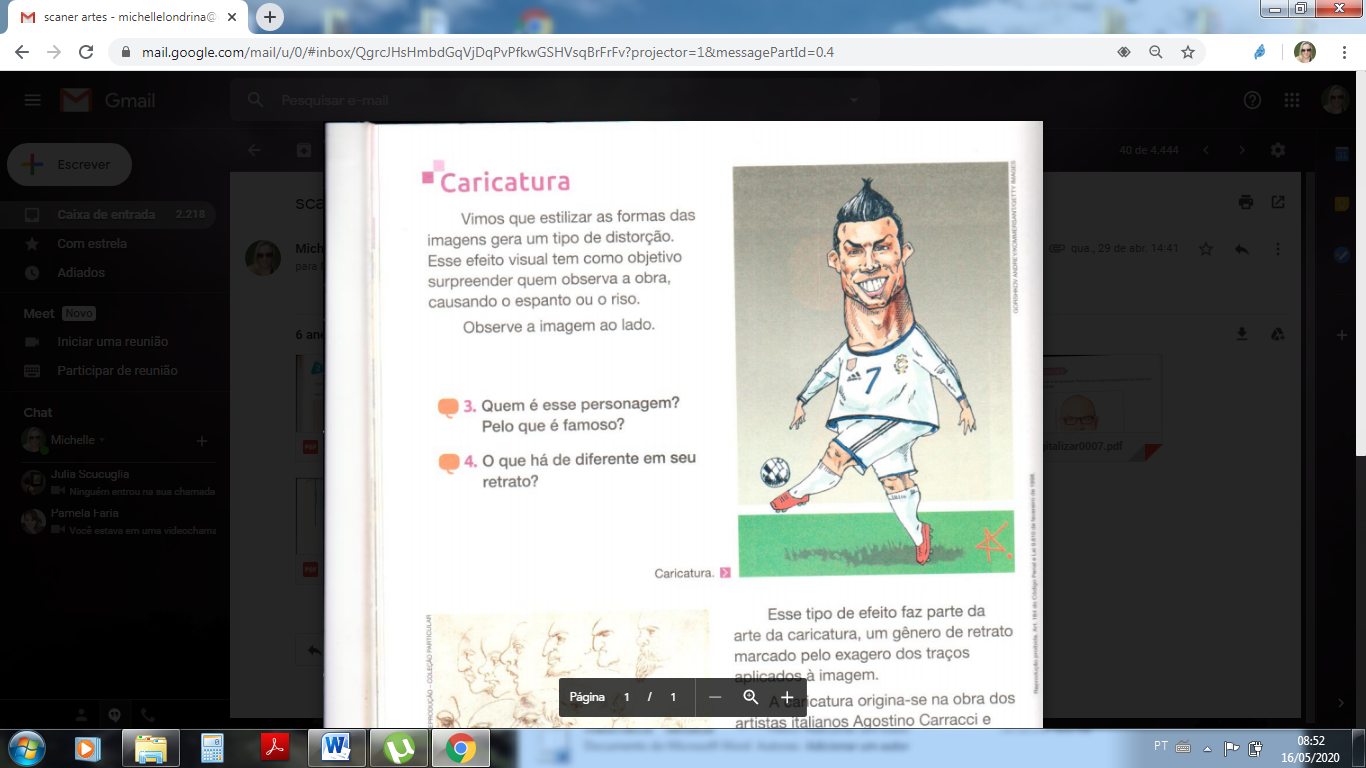 	Caricatura	Você sabe me dizer quem é esse personagem da foto?____________________________________________________________________________________________________________________________________O que há de diferente neste  retrato?____________________________________________________________________________________________________________________________________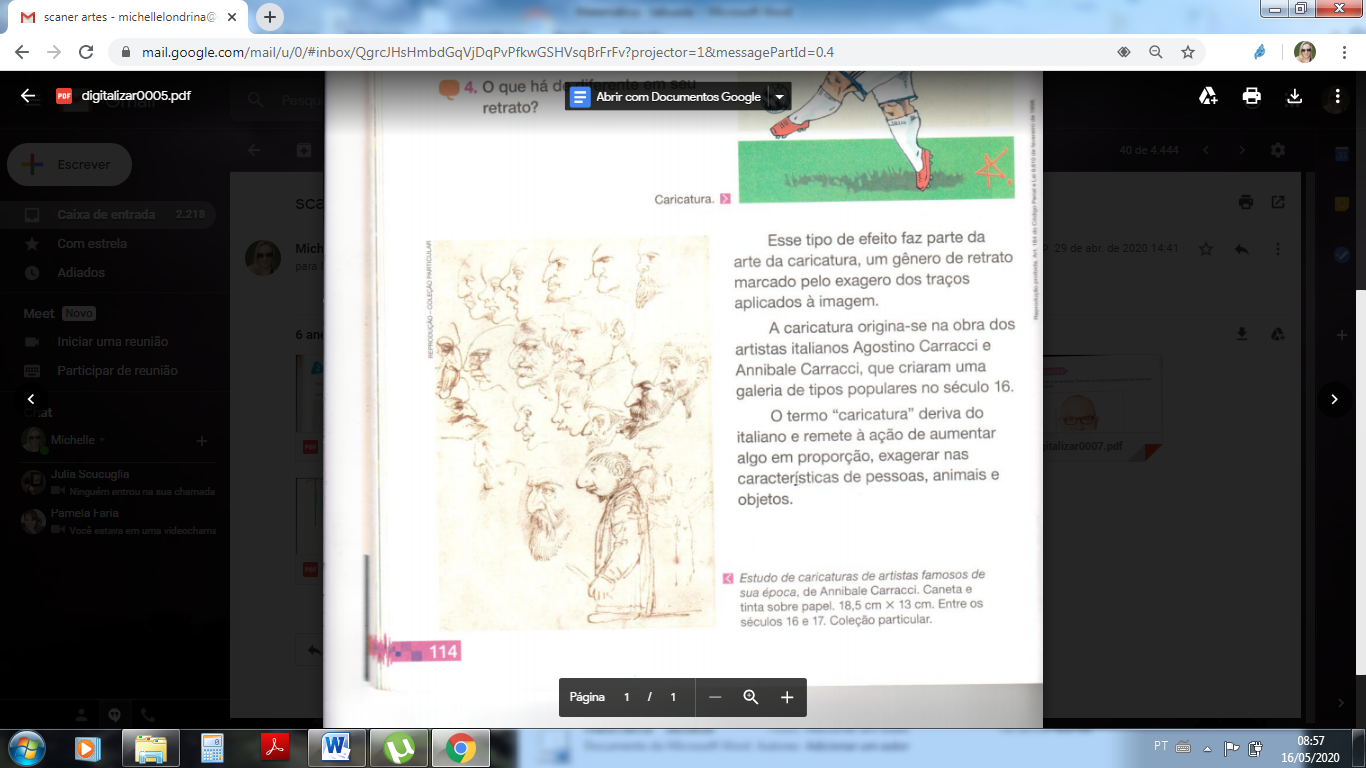 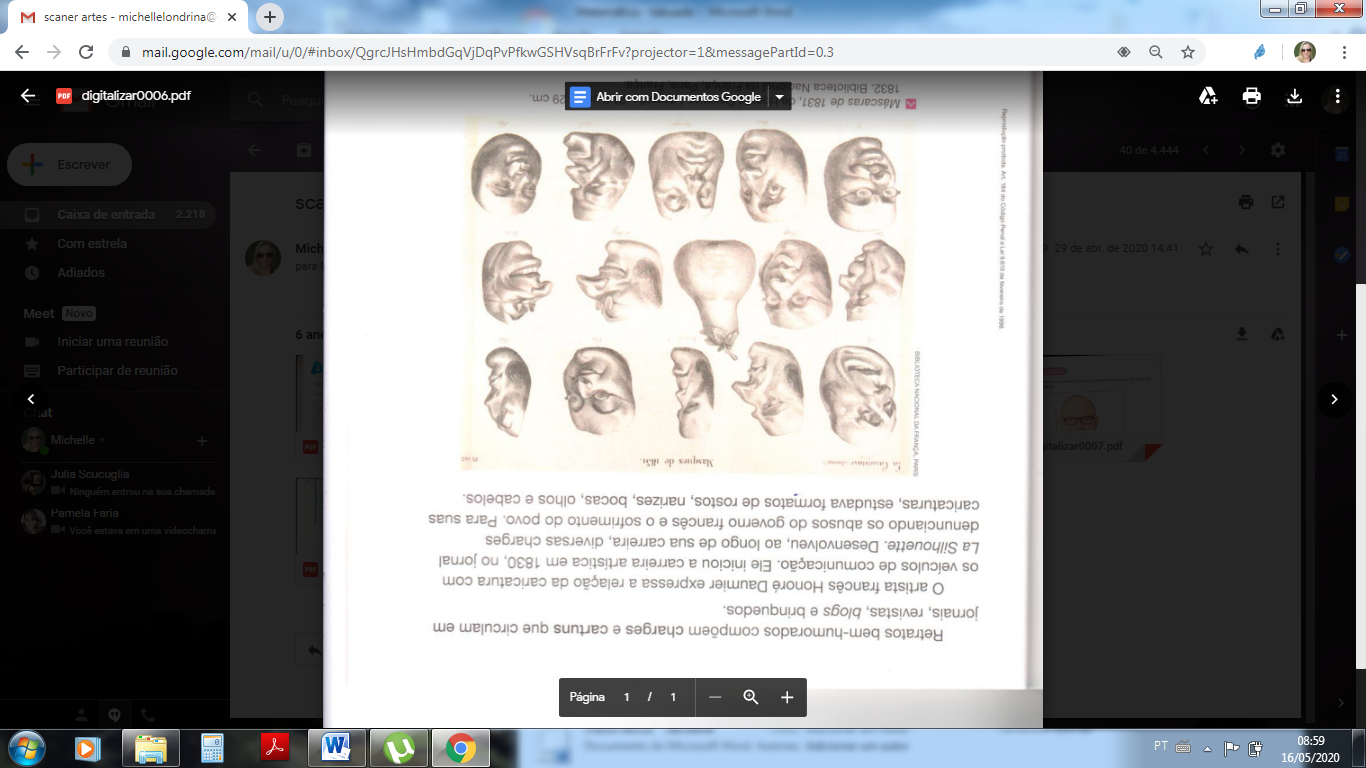 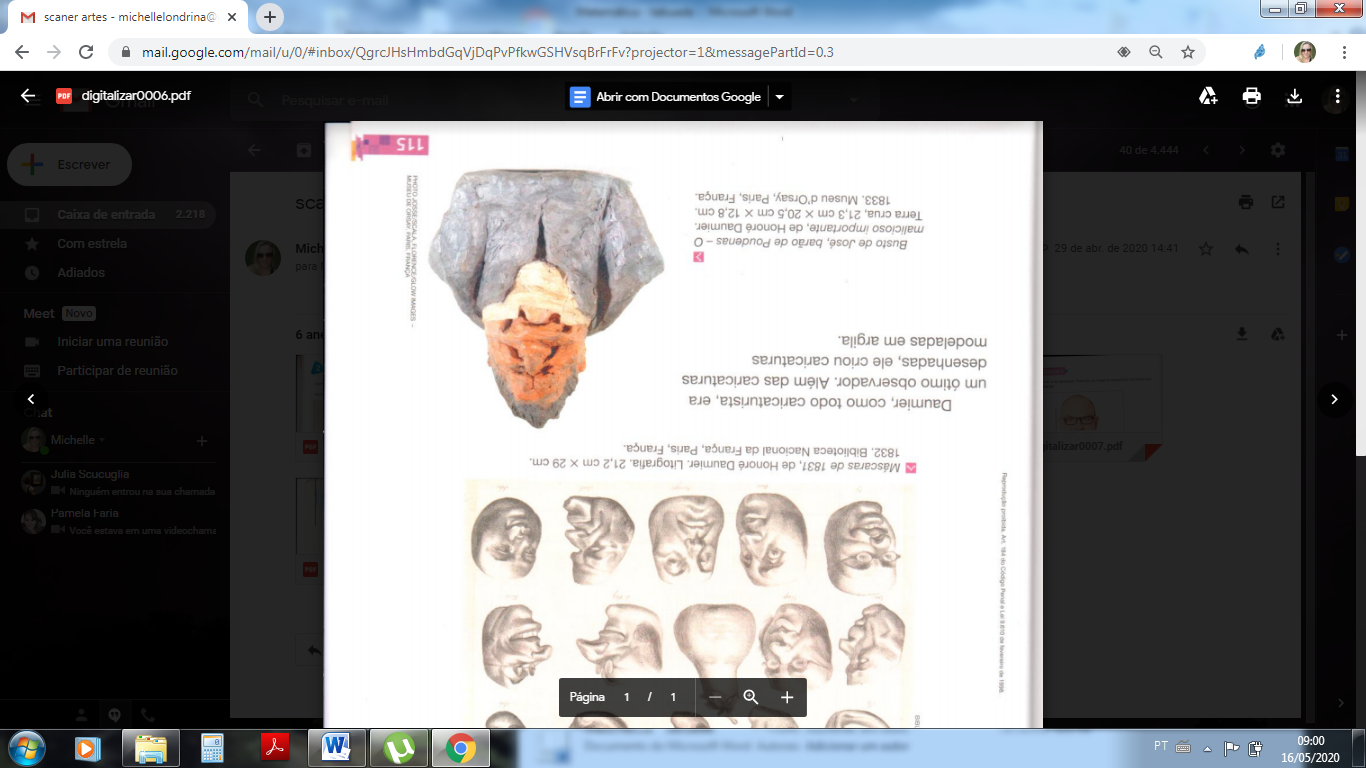 Vamos criar uma caricatura?        Preencha as imagens exagerando nas áreas que estão faltando.Ao lado de cada imagem tem as instruções de como você deve fazer com cada caricatura.Quem não conseguir imprimir essa atividade, pode fazer os desenhos em uma folha anexa seguindo as instruções.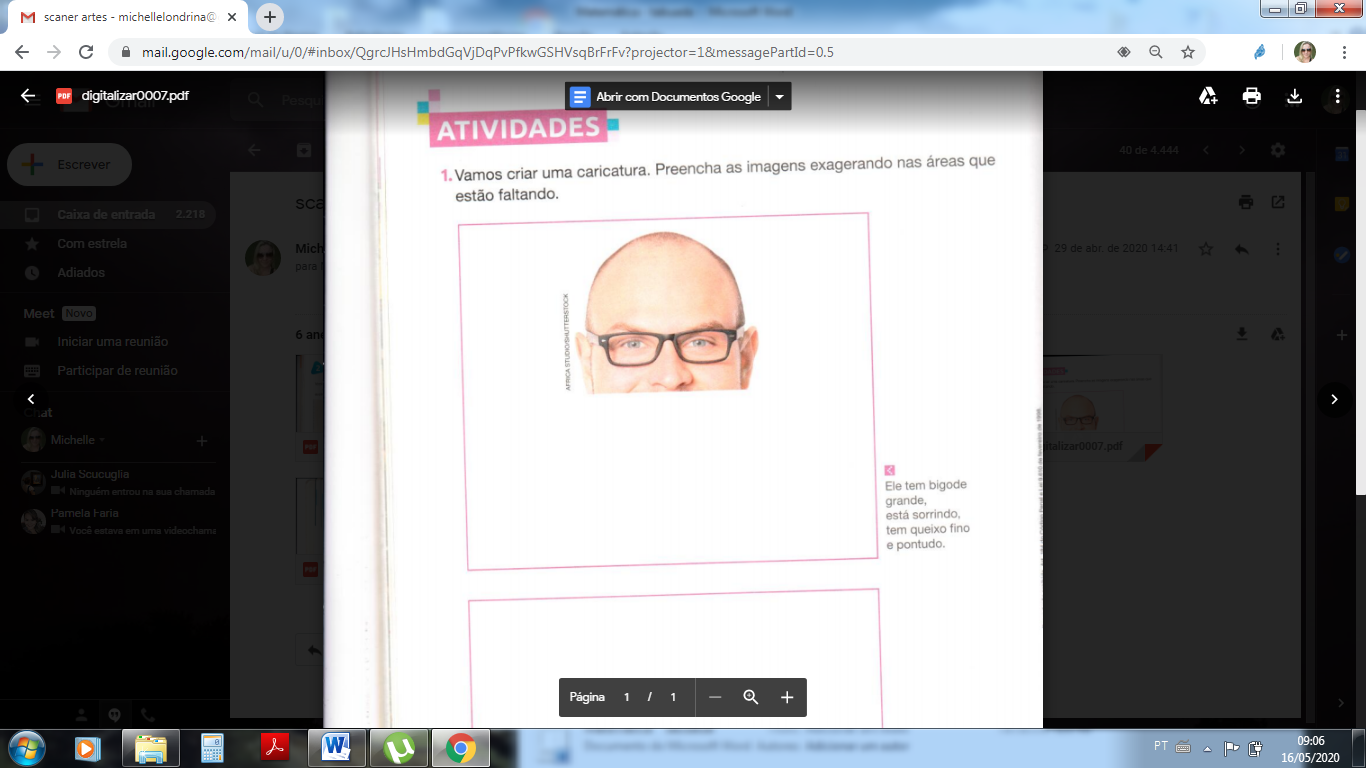 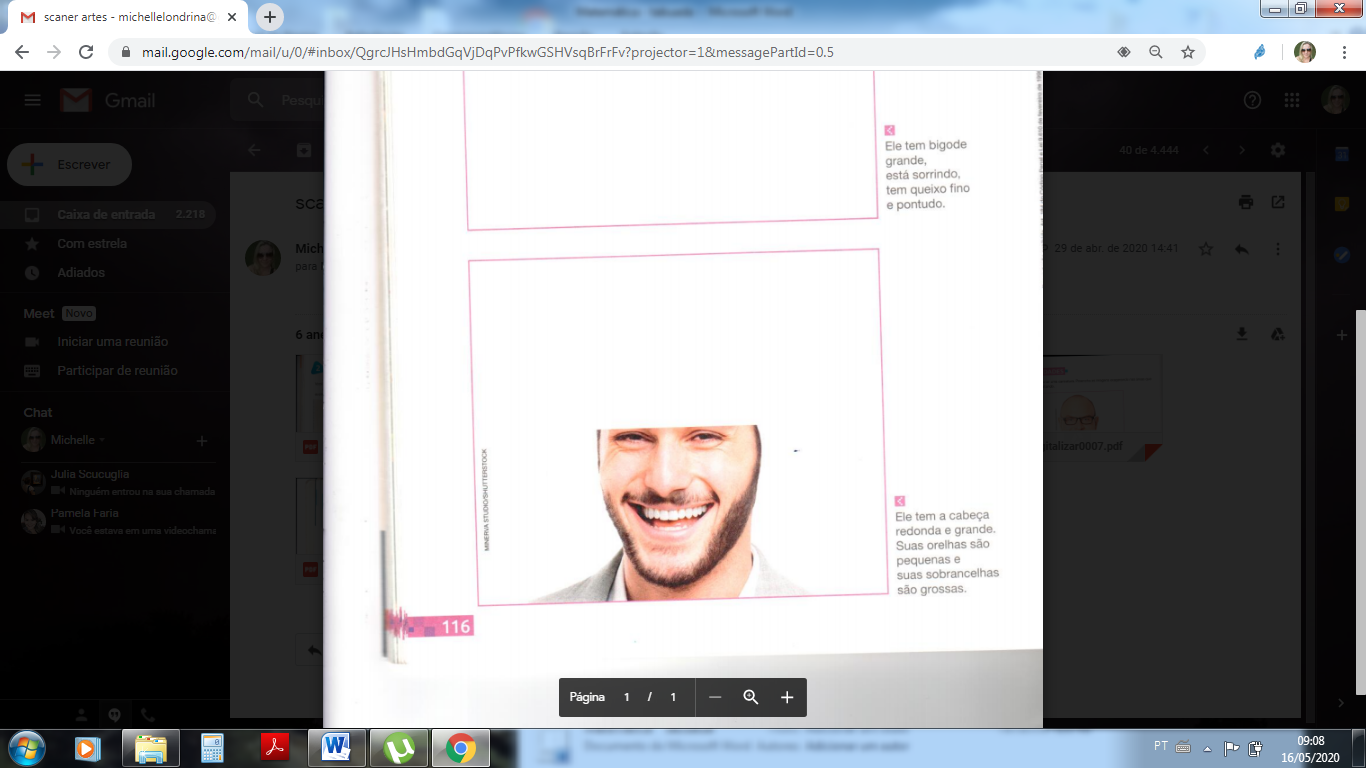 